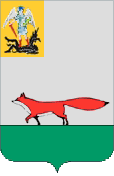 ВведениеОснованием для разработки Схемы водоснабжения и водоотведения муниципального образования «Мезенское» Мезенского муниципального района Архангельской области являются:Федеральный закон от 7 декабря 2011 г. № 416-ФЗ "О водоснабжении и водоотведении» и на основании технического задания; Федеральный закон от 7 декабря 2011 г. № 416-ФЗ "О водоснабжении и водоотведении» и на основании технического задания;Федеральный закон от 29.12.2014 N 458-ФЗ (ред. от 11.06.2021) "О внесении изменений в Федеральный закон "Об отходах производства и потребления", отдельные законодательные акты Российской Федерации и признании утратившими силу отдельных законодательных актов (положений законодательных актов) Российской Федерации"; Федеральный закон Российской Федерации от 03.06.2006 года № 74-ФЗ «Водный кодекс»; СП 31.13330.2021. Свод правил. Водоснабжение. Наружные сети и сооружения. СНиП 2.04.02-84*" (утв. и введен в действие Приказом Минстроя России от 27.12.2021 N 1016/пр);СНиП 2.04.01-85* «Внутренний водопровод и канализация зданий» (Официальное издание), М.: ГУП ЦПП, 2003. Дата редакции: 01.01.2003;Техническое задание на разработку схемы водоснабжения и водоотведения;Генеральный план муниципального образования «Мезенское», разработанный ООО «Геодезия и Межевание» в 2013 г.;Схема водоснабжения и водоотведения разработана на период до 2030 года.Схема включает первоочередные мероприятия по созданию и развитию централизованных систем водоснабжения и водоотведения, повышению надежности функционирования этих систем и обеспечивающие комфортные и безопасные условия для проживания людей в муниципальном образовании «Мезенское». Мероприятия охватывают следующие объекты системы коммунальной инфраструктуры:-	в системе водоснабжения – водозаборы, магистральные сети водопровода;-	в системе водоотведения – магистральные сети водоотведения, канализационные насосные станции, канализационные очистные сооружения.  В условиях недостатка собственных средств на проведение работ по модернизации существующих сетей и сооружений, строительству новых объектов систем водоснабжения, затраты на реализацию мероприятий схемы планируется финансировать за счет денежных средств областного, местного бюджетов и внебюджетных средств.  Кроме этого, схема предусматривает повышение качества предоставления коммунальных услуг для населения и создания условий для привлечения средств из внебюджетных источников для модернизации объектов коммунальной инфраструктуры.Общие сведенияМуниципальное образование «Мезенское» расположено в северной части МО «Мезенский МР» Архангельской области на площади 106063 га (1060,6 км2 или 3,1% территории МР) на правом берегу р. Мезень и Конушинском берегу Мезенской губы Белого моря.МО «Мезенское» граничит: на севере- с Заполярным МР Ненецкого автономного округа (далее – АО); на востоке -  с МО «Быченское»; на юге-  с МО «Дорогорское»; на западе, на левом берегу р. Мезень расположена территория МО «Каменское».Административная черта МО «Мезенское» утверждена Законом Архангельской области от 23.09.2004 г. «О статусе и границах территорий муниципальных образований в Архангельской области».Население (на 01.01.2012 г.) составляет 3382 чел. (3,3 тыс. чел. или 42,4% населения района). На территории МО «Мезенское» расположены шесть (6) населенных пунктов: г. Мезень и шесть (5) сельских населенных пунктов (д. Семжа, д. Заакакурье, д.Бор, д. Лампожня, д. Заозерье).Административным центром поселения является г. Мезень, который наряду этим является центром МО «Мезенский МР» и главным опорным, организующим центром расселения, с населением 3122 чел. (3,1 тыс. чел. или 92,3% населения МО), который расположен от центра Архангельской области – г. Архангельск на расстоянии 215 км.В целом по МО «Мезенский МР» отмечается один из самых высоких демографических спадов населения среди муниципальных районов области: на 12.01.1989г.(перепись) население составляло 18,2 тыс. чел.; на 14.10.2010 (перепись) – 10,3 тыс. чел.; убыль составила 7,9 тыс. чел. или 43,4% (по области убыль за этот период составила 21,8%). Население МО «Мезенское» также отмечается высоким демографическим спадом, как за счет миграционного оттока, так и за счет естественной убыли населения.Жилой фонд МО «Мезенское» составляет 98,0 тыс. м2   Жилищная обеспеченность составляет 25,8 м2/чел.Уровень обеспечения жилого фонда инженерной инфраструктурой сравнительно невысокий.Энергоснабжение на территории МО «Мезенское» осуществляется от Мезенской дизельной электростанции (ДЭС).Централизованных инженерных сетей Источником водоснабжения является подземные воды: обеспечение населения водой осуществляется от одиночных артскаважин и из питьевых колодцев. Система водоочистки отсутствует. Централизованная система водоотведения и канализационные очистные сооружения отсутствуют.Теплоснабжение потребителей населенных пунктов поселения децентрализованное, осуществляется от отдельно стоящих промышленных и отопительных котельных малой производительности, работающих на каменном угле.  Твердые и жидкие бытовые отходы (далее – ТБО) вывозятся на свалку, расположенную в северной части города Мезени в промышленно-складской зоне.КлиматПо строительно-климатическому районированию территория МО «Мезенское» относится к климатическому подрайону I Г. Климат умеренно-континентальный - лето короткое и прохладное, зима длинная и холодная с устойчивым снежным покровом.Характеристика климатических условий.Температура воздуха среднегодовая -0,3оС;Средняя температура самого теплого месяца – июля +14,5оС;Средняя температура самого теплого месяца – января -14,9оС;Абсолютный максимум температуры +36,9оС;Абсолютный минимум температуры -46,3оС.Средние месячные, абсолютные (max, min) температуры воздуха по месяцам.(Метеостанция «Мезень»)Шесть месяцев в году (1,2,3,4,11,12) средние температуры ниже 0оС;Средняя продолжительность безморозного периода — 81 день;Продолжительность солнечного сияния составляет 1620-1650 часов;Средняя продолжительность периода с устойчивым снежным покровом составляет 190-200 дней; снежный покров ложится в конце сентября - начале октября и держится до мая. Территорию муниципального образования образуют территории следующих административно-территориальных единиц с численностью постоянно проживающего населения по состоянию на 01.01.2022 г., которые приведены в таблице 1.1Таблица 1.11.Технико-экономическое состояние централизованных систем водоснабжения поселения, городского округа1.1 Описание системы и структуры водоснабжения поселения, городского округа и деление территории поселения, городского округа на эксплуатационные зоныВодоснабжение как отрасль играет огромную роль в обеспечении жизнедеятельности сельского поселения и требует целенаправленных мероприятий по развитию надежной системы хозяйственно-питьевого водоснабжения. В настоящее время источником хозяйственно-питьевого, противопожарного и производственного водоснабжения муниципального образования «Мезенское» являются подземные воды. В состав сельского поселения входит 1 населенный пункт г. Мезень в котором осуществляется централизованное водоснабжение. В сельском поселении водозабор осуществляется из водозаборных скважин. Система водоснабжения в муниципальном образовании «Мезенское» комбинированная, объединенная для хозяйственно-питьевых, производственных и противопожарных нужд. Подача воды потребителям осуществляется по следующей схеме: вода от артезианской скважины под напором подается в ВБ и в водопроводную сеть. Здания, оборудованные внутренними системами водопровода, подключены к наружным сетям водопровода.На территории сельского поселения существует 1 эксплуатационная зона. Горячее централизованное водоснабжение на территории муниципального образования «Мезенское»не осуществляется. Реализация технической воды потребителям не осуществляется.Общая протяженность водопроводных сетей по всему Муниципальному образованию «Мезенское» составляет 6,259 км.Пожаротушение осуществляется из пожарных водоемов. Перечень обслуживаемых объектов водопровода населённых пунктов Муниципального образования «Мезенское»:Таблица 1.1Водопроводная сеть поселков имеет тупиковую схему. Водопроводом охвачена жилая застройка (частично), учреждения соцкультбыта и промпредприятия. Качество воды соответствует ГОСТу «Вода питьевая», за исключением показателей по железу, жесткости.В границах усадебной застройки на сетях водопровода установлены водоразборные колонки.  При отсутствии водопроводных сетей население использует воду из шахтных и трубчатых колодцев. Основной проблемой эксплуатации водопроводной сети является износ труб, запорной арматуры, насосных агрегатов и оборудования, который составляет порядка 70-90%.Потребителями холодного водоснабжения в основном является население.Трассировка водоводов и разводящих сетей ниже глубины промерзания – 2м.  Эксплуатацию систем водоснабжения в муниципальном образовании «Мезенское» осуществляет организация ООО «РВК», осуществляющая регулируемые виды деятельности в сфере водоснабжения, эксплуатацию систем водоснабжения многоцелевого назначения - население (питьевые и коммунально-бытовые нужды), объекты соцкультбыта, бюджетные организации и предприятия, водоотведения.1.2 Описание территорий поселения, городского округа, не охваченных централизованными системами водоснабженияНа территории муниципального образования «Мезенское» в д. Бор, д. Заакакурье, д. Заозерье, д. Лампожня, д. Семжа осуществляется децентрализованное водоснабжение. Основная застройка поселения – частные индивидуальные дома и дачные хозяйства.1.3 Описание технологических зон водоснабжения, зон централизованного и нецентрализованного водоснабжения (территорий, на которых водоснабжение осуществляется с использованием централизованных и нецентрализованных систем горячего водоснабжения, систем холодного водоснабжения соответственно) и перечень централизованных систем водоснабженияВ муниципальном образовании «Мезенское» единого водозабора не организовано.  В г. Мезень 15 водозаборных скважин и имеет 1 технологическую зону централизованного водоснабжения:Водоснабжение г. Мезень осуществляется от 15 – ти водозаборных скважин. Вода из скважин подается в 1 ВБ. Установлены глубоководные насосы марки ЭЦВ. Приборы учета воды установлены. Территория водозаборов частично ограждены.	Водопроводные сети выполнены из стали, чугуна, ПНД диаметром 30-100 мм, протяженностью 6,259км. Водоподготовка отсутствует. Сети разбиты на пять участков, все имеют тупиковую систему водоснабжения и запитаны от разных скважин.Качество воды соответствует требованиям СанПиН 2.1.4.1074-01 «Питьевая вода. Гигиенические требования к качеству воды централизованных систем питьевого водоснабжения. Контроль качества».На территории Муниципального образования «Мезенское» горячее водоснабжение не осуществляется.1.4 Описание результатов технического обследования централизованных систем водоснабжения, включая1.4.1 Описание состояния существующих источников водоснабжения и водозаборных сооруженийОсновные данные по существующим водозаборным узлам, их месторасположение и характеристика представлены в таблице 1.2Таблица 1.2Состояние скважин удовлетворительное. Обсадные трубы имеют небольшой износ. Артезианские скважины имеют павильоны и оборудованы кранами для отбора проб с целью контроля качества воды. Характеристика насосного оборудования представлена в таблице 1.3Таблица 1.31.4.2 Описание существующих сооружений очистки и подготовки воды, включая оценку соответствия применяемой технологической схемы водоподготовки требованиям обеспечения нормативов качества водыКачество подаваемой населению воды (на всем пути транспортирования от водозаборного устройства до потребителя) должно подвергаться санитарному контролю. Санитарный надзор, осуществляемый санэпидстанцией, распространяется на всю систему хозяйственно-питьевого водоснабжения. На территории, входящей в зону санитарной охраны, должен быть установлен режим, обеспечивающий надежную защиту источников водоснабжения от загрязнения и сохранения требуемых качеств воды.Сооружений очистки и подготовки воды на территории Муниципального образования «Мезенское» настоящее время отсутствуют.Данные лабораторных анализов воды из арт. скважин администрации Муниципального образования «Мезенское» предоставлены по состоянию на 1 кв. 2021 года. Вода из скважин г. Мезень гидрокарбонатная магниево-кальциевая и кальциево-магниевая с минерализацией 0,3-0,6 г/дм3, умерено жесткая и жесткая (общая жесткость составляет 5,3-12,9 мг-экв/дм3), с содержанием железа до1,06 мг/дм3, рН 6,9-8,1.Вода из артезианских скважин соответствует установленным требованиям СанПиН 2.1.4.1074-01 «Гигиенические требования к качеству воды централизованных систем питьевого водоснабжения», за исключением показателей по стронцию, железу и жесткости.1.4.3 Описание состояния и функционирования существующих насосных централизованных станций, в том числе оценку энергоэффективности подачи воды, которая оценивается как соотношение удельного расхода электрической энергии, необходимой для подачи установленного объема воды, и установленного уровня напора (давления)На территории муниципального образования «Мезенское» водоснабжение осуществляется подземной водой из артезианских скважин. В составе водозаборных узлов используются насосы марки ЭЦВ различной производительности. Характеристика насосного оборудования представлена в таблице 1.3. Данные для расчета оценки энергоэффективности подачи воды по г. Мезень:Оценка энергоэффективности системы водоснабжения, выраженная в удельных энергозатратах на куб. м. поднимаемой воды, показывает, что достигнутый уровень ниже (нормативный показатель 0,5 кВтч/м3) можно считать энергоэффективным.1.4.4 Описание состояния и функционирования водопроводных сетей систем водоснабжения, включая оценку величины износа сетей и определение возможности обеспечения качества воды в процессе транспортировки по этим сетямОбщая протяженность водопроводных сетей, обеспечивающих холодным водоснабжением население и организации – 6,259 км. Водопроводные сети г. Мезень эксплуатирует организация ООО «РВК». Характеристика существующих водопроводных сетей приведена в таблице 1.4Таблица 1.4Износ существующих водопроводных сетей по муниципальному образованию «Мезенское» составляет в среднем 50%, поэтому их содержание обходиться с каждым годом дороже. Постепенно растет число аварий.Отсутствие сооружений очистки влияет на качество подаваемой воды потребителям, что отрицательно сказывается на здоровье человека.1.4.5 Описание существующих технических и технологических проблем, возникающих при водоснабжении поселений, городских округов, анализ исполнения предписаний органов, осуществляющих государственный надзор, муниципальный контроль, об устранении нарушений, влияющих на качество и безопасность водыНа момент разработки схемы, на территории муниципального образования «Мезенское» существуют следующие проблемы в централизованном водоснабжении:Положительные:- Водозабор осуществляется из подземных источников, которые по качеству значительно лучше поверхностных водоисточников;Отрицательные:- Отсутствие сооружений водоподготовки;- Износ основного оборудования централизованного водоснабжения, в частности артезианских скважин;- Завышенное удельное энергопотребление (описано в п. 1.7).Предписаний органов, осуществляющих государственный надзор, муниципальный контроль, об устранении нарушений, влияющих на качество и безопасность воды, отсутствуют.1.4.6 Описание централизованной системы горячего водоснабжения с использованием закрытых систем горячего водоснабжения, отражающее технологические особенности указанной системыЦентрализованная система горячего водоснабжения в муниципальном образовании «Мезенское» отсутствует.Население без централизованного горячего водоснабжения обеспечивается горячей водой посредством установки индивидуальных нагревателей: колонок, бройлеров и т.д.1.5 Описание существующих технических и технологических решений по предотвращению замерзания воды применительно к территории распространения вечномерзлых грунтовИсходя, из географического положения территория Муниципального образования «Мезенское» не относиться к территории вечномерзлых грунтов. В связи, с этим фактором в поселении отсутствуют технические и технологические решения по предотвращению замерзания воды.1.6 Перечень лиц, владеющих на праве собственности или другом законном основании объектами централизованной системы водоснабжения, с указанием принадлежащих этим лицам таких объектов (границ зон, в которых расположены такие объекты)Объекты систем водоснабжения г. Мезень эксплуатирует организация ООО «РВК».Собственником всех объектов является администрация муниципального образования «Мезенский район».2. Направления развития централизованных систем водоснабжения2.1 Основные направления, принципы, задачи и целевые показатели развития централизованных систем водоснабженияСхема водоснабжения Муниципального образования «Мезенское» на период до 2030 года разработана в целях реализации государственной политики в сфере водоснабжения, направленной на обеспечение качества жизни населения путем обеспечения бесперебойной подачи гарантированно безопасной питьевой воды потребителям с учетом развития и преобразования территорий поселения. Принципами развития централизованной системы водоснабжения Муниципального образования «Мезенское» являются:-	постоянное улучшение качества предоставления услуг водоснабжения потребителям (абонентам); -	удовлетворение потребности в обеспечении услугой водоснабжения новых объектов строительства; -	постоянное совершенствование схемы водоснабжения на основе последовательного планирования развития системы водоснабжения, реализации плановых мероприятий, проверки результатов реализации и своевременной корректировки технических решений и мероприятий.   Основные задачи развития системы водоснабжения: реконструкция и модернизация существующих источников и водопроводной сети с целью обеспечения качества воды, поставляемой потребителям, повышения надежности водоснабжения и снижения аварийности; замена запорной арматуры на водопроводной сети, с целью обеспечения исправного технического состояния сети, бесперебойной подачи воды потребителям; строительство сетей и сооружений для водоснабжения территорий, с целью обеспечения доступности услуг водоснабжения для всех жителей Муниципального образования «Мезенское»;обновление основного оборудования объектов водопроводного хозяйства, поддержание на уровне нормативного износа и снижения степени износа основных производственных фондов комплекса; соблюдение технологических, экологических и санитарно-эпидемиологических требований при заборе, подготовке и подаче питьевой воды потребителям;улучшение обеспечения населения питьевой водой нормативного качества и в достаточном количестве, улучшение на этой основе здоровья человека; внедрение мероприятий по энергосбережению и повышению энергетической эффективности систем водоснабжения, включая приборный учет количества воды, забираемый из источника питьевого водоснабжения, количества подаваемой и расходуемой воды.Целевые показатели развития централизованной системы водоснабжения представлены в разделе 7.2.2 Различные сценарии развития централизованных систем водоснабжения в зависимости от различных сценариев развития поселений, городских округовПрогноз перспективного водоснабжения рассматривается в зависимости от социально-экономического развития (СЭР) Муниципального образования «Мезенское». Первый вариант (согласно СЭР) – предусматривает инерционную динамику развития экономики и предполагает менее благоприятное развитие внешних и внутренних факторов. Второй вариант носит более оптимистический характер, прогнозируя раскрытие потенциальных возможностей всех секторов экономики, усиление инновационной и инвестиционной составляющей экономического роста.Демографическая ситуация является отражением социально-экономической политики.  Формирование рыночных отношений болезненно сказалось не только на экономическом состоянии предприятий, но и на социальном положении широких слоев населения, что привело к существенному сокращению населения в сельской местности. В то же время в муниципальном образовании «Мезенское» наметилась тенденция увеличения численности населения.На основе прогнозных расчетов основных показателей демографических процессов в Архангельской области до 2025 года в период 2022-2030 г.г. численность постоянного населения Муниципального образования «Мезенское» будет постепенно снижаться в среднем на 1,5-2% в год. Водоснабжение и водоотведение перспективной индивидуальной и смешанной малоэтажной застройки на вновь осваиваемых территориях планируется решать, в том числе, за счет индивидуальных инженерных систем, также как обеспечение водой и канализацией населения других существующих (сохраненных) сельских населенных пунктов.Застройщики индивидуального жилищного фонда, как правило, используют автономные источники водоснабжения.Система водоснабжения принимается частично централизованная с хозяйственно-питьевым водопроводом. Пожаротушение предусматривается из пожарных водоемов.В местах подключения к уличным сетям устанавливается запорная арматура. Подача воды потребителям будет осуществляться замененными распределительными сетями. На вводе в каждое здание должен быть установлен водомерный узел.Величины расходов наиболее вероятного из сценариев представлены в разделе 3.3. Баланс водоснабжения и потребления горячей, питьевой, технической воды3.1 Общий баланс подачи и реализации воды, включая анализ и оценку структурных составляющих потерь горячей, питьевой, технической воды при ее производстве и транспортировкеОбъем поднятой воды в 2021 году составил 60657,45 м3. Объем забора сети фактически продиктован потребностью объемов воды на реализацию (полезный отпуск) и расходами воды на собственные нужды, потерями воды в сети при транспортировке. Общий баланс представлен в таблице 3.1Таблица 3.1Объем потерь, утечек и неучтенных расходов воды за 2021 год составил 71 066,3 м3. Количество утечек и потерь воды при транспортировке в сетях держится практически на одном уровне. Важно отметить, что наибольшую сложность при выявлении аварийности представляет определения размера скрытых утечек воды из водопроводной сети. Их объемы зависят от состояния водопроводной сети, возраста, материала труб, грунтовых и климатических условий и т.п.Структура потерь воды предоставлена в подразделе 3.12.3.2 Территориальный баланс подачи горячей, питьевой, технической воды по технологическим зонам водоснабжения (годовой и в сутки максимального водопотребления)Муниципальное образование «Мезенское» имеет 1 технологическую зону централизованного водоснабжения.Структура территориального баланса Муниципального образования «Мезенское» за 2021 год представлена в таблице 3.2.Таблица 3.2Коэффициент суточной неравномерности для определения максимального потребления воды принят – 1,23.3 Структурный баланс реализации горячей, питьевой, технической воды по группам абонентов с разбивкой на хозяйственно-питьевые нужды населения, производственные нужды юридических лиц и другие нужды поселений и городских округов (пожаротушение, полив и др.)Структура водопотребления Муниципального образования «Мезенское» по группам потребителей представлена в таблице 3.3.Таблица 3.3Проанализировав данные по объему отпущенной воды по разным группам потребителей за 2021 г.г., можно утверждать, что население является основным потребителем воды за этот период. 3.4 Сведения о фактическом потреблении населением горячей, питьевой, технической воды исходя из статистических и расчетных данных и сведений о действующих нормативах потребления коммунальных услугВ настоящее время на территории Муниципального образования «Мезенское» действуют нормативы потребления коммунальных услуг по холодному, горячему водоснабжению и водоотведению в жилых помещениях, утвержденные постановлением министерства ТЭК и ЖКХ Архангельской области. Нормативы потребления холодного и горячего водопотребления для населения представлены в таблице 3.4.Таблица 3.4Принятое удельное среднесуточное водопотребление населением включает расходы воды на хозяйственно питьевые нужды в жилых и общественных зданиях, нужды местной промышленности, полив улиц и зеленых насаждений, полив приусадебных участков, нужды домашнего животноводства в сельских населенных пунктах, неучтенные расходы.Полив улиц и зеленых насаждений предусматривается осуществлять из системы хозяйственно питьевого водопровода (30%) и поверхностных источников (70%).Величины удельного водопотребления лежат в пределах существующих норм. 3.5 Описание существующей системы коммерческого учета горячей, питьевой, технической воды и планов по установке приборов учетаОснащенность приборами учета многоквартирных жилых домов, имеющих техническую возможность установки общедомовых и индивидуальных приборов учета (ОДПУ, ИПУ) и частных домовладений, имеющих централизованное водоснабжение, представлена в процентном виде в таблице 3.5 Таблица 3.5Планы по установке приборов учета по Муниципальному образованию «Мезенское»:Таблица 3.63.6 Анализ резервов и дефицитов производственных мощностей системы водоснабжения поселения, городского округаЗапас производственной мощности водозаборных сооружений представлен в таблице 3.7. Таблица 3.7Как видно из таблицы существующие водозаборные сооружения работают в среднем на 5% своих производственных мощностей, при равномерном снижения населения и уменьшения водопотребления запас существующих мощностей будет в избытке, существующий резерв порядка95%. Разработка и бурение новых скважин на перспективу не требуется.3.7 Прогнозные балансы потребления горячей, питьевой, технической воды на срок не менее 10 лет с учетом различных сценариев развития поселений, городских округов, рассчитанные на основании расхода горячей, питьевой, технической воды в соответствии со СНиП 2.04.02-84 и СНиП 2.04.01-85, а также исходя из текущего объема потребления воды населением и его динамики с учетом перспективы развития и изменения состава, и структуры застройкиПри прогнозировании расходов воды для различных потребителей расходование воды на хозяйственно-питьевые нужды населения является основной категорией водопотребления в муниципальном образовании.Нормы водопотребления приняты по таблице 3.5 и 3.6. На основании данных документов, а также общей сложившейся тенденции к росту потребления воды абонентами можно спрогнозировать уровень перспективного потребления воды сроком до 2014 года.Прогноз численности населения Муниципального образования «Мезенское» принят в соответствии с генпланом. Прогнозируемое уменьшение населения составляет в среднем на 1-2% в год. Среднесуточный расход воды на хозяйственно-питьевые нужды определяется по формуле:Qср.сут.=q*N/1000 (м3/сут)где q – удельное водопотребление, л/сут. на 1 чел. (принимаем – 160). Следует учитывать, что для жилой застройки с водозаборных колонок – 50 л/чел. в сутки;N – Численность населения с централизованным водоснабжением, чел.Удельное среднесуточное потребление воды на поливку за поливочный сезон в расчете на одного жителя согласно СП 31.13330.2012 следует принимать 50 л/сут. Количество расчетных дней в году – 120 (частота полива 1 раз в 2 дня)В таблице 3.7 приведены прогнозируемые объемы воды, планируемые к потреблению по годам рассчитанные в соответствии с СП 31.1333.2010 и  СП 31.13330.2012, а также исходя из текущего объема потребления воды населением и его динамики с учетом перспективы развития.Таблица 3.8Техническая вода не подается. Снижение водопотребления абонентами составляет в среднем 5-10% в год.3.8 Описание централизованной системы горячего водоснабжения с использованием закрытых систем горячего водоснабжения, отражающее технологические особенности указанной системыОписание существующей централизованной системы горячего водоснабжения с использованием закрытых систем горячего водоснабжения, отражающее технологические особенности указанной системы, приведено в пункте 1.4.6. Изменений в последующие годы не предполагается.3.9 Сведения о фактическом и ожидаемом потреблении горячей, питьевой, технической воды (годовое, среднесуточное, максимальное суточное)Фактическое и ожидаемое потребление воды Муниципального образования «Мезенское» приведены в таблице 3.9.Таблица 3.9Расчетный (средний за год) суточный расход воды на хозяйственно-питьевые нужды в населенном пункте определен в соответствии с п.2.2. СНиП 2.04.02-84*. Расчетный расход воды в сутки наибольшего водопотребления определен при коэффициенте суточной неравномерности Ксут.max=1,2.3.10 Описание территориальной структуры потребления горячей, питьевой, технической воды, которую следует определять по отчетам организаций, осуществляющих водоснабжение, с разбивкой по технологическим зонамНа территории Муниципального образования «Мезенское» централизованное водоснабжение осуществляется в г. Мезень. Горячее водоснабжение в муниципальном образовании «Мезенское» не осуществляется. Эксплуатирующая организация – ООО «РВК».Информация по структурным балансам в разрезе систем водоснабжения по технологическим зонам предоставлена в пунктах 3.1, 3.2, 3.3.3.11 Прогноз распределения расходов воды на водоснабжение по типам абонентов, в том числе на водоснабжение жилых зданий, объектов общественно-делового назначения, промышленных объектов, исходя из фактических расходов горячей, питьевой, технической воды с учетом данных о перспективном потреблении горячей, питьевой, технической воды абонентамиПерспективное потребление воды по отдельным категориям потребителей муниципального образования «Мезенское» приведено в таблице 3.10Таблица 3.10Основной потребитель воды в 2021 году – население, из таблицы 3.9 можно судить о том, что структура в водопотреблении к 2030 году не измениться.3.12 Сведения о фактических и планируемых потерях горячей, питьевой, технической воды при ее транспортировке (годовые, среднесуточные значения)Существующая система водоснабжения в силу объективных причин не стимулирует потребителей питьевой воды к более рациональному ее использованию. Достаточно большой объем воды теряется в результате утечек при транспортировке.В 2021 году потери воды при транспортировке в муниципальном образовании «Мезенское» сельском поселении составили 71 066,3 м3.Сведения о фактических потерях воды при ее транспортировке по системам водоснабжения указываются при ежегодном заполнении формы федерального статистического наблюдения 1- водопровод. Данные о фактических, а также о планируемых потерях воды предоставлены в таблице 3.11Таблица 3.11Планируемые потери воды следует принимать, отталкиваясь от внедряемых мероприятий по замене оборудования и сетей системы водоснабжения.3.13 Перспективные балансы водоснабжения и водоотведения (общий - баланс подачи и реализации горячей, питьевой, технической воды, территориальный - баланс подачи горячей, питьевой, технической воды по технологическим зонам водоснабжения, структурный - баланс реализации горячей, питьевой, технической воды по группам абонентов)Общий перспективный баланс подачи и реализации воды на 2022-2030 гг. муниципального образования «Мезенское» представлен в таблице 3.12Таблица 3.123.14 Расчет требуемой мощности водозаборных и очистных сооружений исходя из данных о перспективном потреблении горячей, питьевой, технической воды и величины потерь горячей, питьевой, технической воды при ее транспортировке с указанием требуемых объемов подачи и потребления горячей, питьевой, технической воды, дефицита (резерва) мощностей по технологическим зонам с разбивкой по годамОпределение требуемой мощности водозаборных сооружений выполнено исходя из данных о перспективном потреблении воды и величины неучтенных расходов и потерь воды при ее транспортировке. Показатели требуемой мощности водозаборов по технологическим зонам представлены в таблицах 3.13.Таблица 3.13По всем техническим зонам фактический резерв скважин остается достаточным для удовлетворения требования перспективных балансов водопотребления.3.15 Наименование организации, которая наделена статусом гарантирующей организацииВ соответствии со статьей 8 Федерального закона от 07.12.2011 №416-Ф3 «О водоснабжении и водоотведении» Правительство РФ сформировало новые Правила организации водоснабжения, предписывающие организацию единой гарантирующей организации.Организация, осуществляющая водоснабжение и эксплуатирующая водопроводные сети, наделяется статусом гарантирующей организации, если к водопроводным сетям этой организации присоединено наибольшее количество абонентов из всех организаций, осуществляющих водоснабжение.Органы местного самоуправления поселений, городских округов для каждой централизованной системы водоснабжения определяют гарантирующую организацию и устанавливают зоны ее деятельности.Перечень гарантирующих организаций, осуществляющих свою деятельность на территории Муниципального образования «Мезенское» и оказывающих услуги водоснабженияВ соответствии с п.3 ст.12 Федерального закона №416-Ф3 органу местного самоуправления своим решением рекомендуется наделить администрацию Муниципального образования «Мезенское» статусом гарантирующей организации с указанием зоны ее деятельности и в течении трех дней со дня принятия данного решения направить его данной организации и разместить решение на официальном сайте в сети «Интернет».4. Предложения по строительству, реконструкции и модернизации объектов централизованных систем водоснабженияРаздел формируется с учетом планов мероприятий по приведению качества питьевой воды в соответствие с установленными требованиями, решений органов местного самоуправления о прекращении горячего водоснабжения с использованием открытых систем теплоснабжения (горячего водоснабжения) и о переводе абонентов, объекты которых подключены (технологически присоединены) к таким системам, на иные системы горячего водоснабжения (при наличии такого решения) и содержит:4.1 Перечень основных мероприятий по реализации схем водоснабжения с разбивкой по годамВ качестве источника хозяйственно питьевого водоснабжения по сельскому поселению приняты подземные воды, как наиболее безопасные в санитарно-гигиеническом отношении. Качество подземных вод в основном отвечают нормативным требованиям, за исключением повышенного содержания железа, жесткости. Рекомендуется перевести тупиковые схемы на кольцевые Реконструкции и замене подлежат физически изношенные сети водопровода. На сети водопровода устанавливаются пожарные гидранты и запорная арматура. Проектом предусматривается:  Установка ограждений зон санитарной охраны на реконструируемых и проектируемых артскважин в целях обеспечения санитарно-эпидемиологической безопасности;Установка резервных линий электроснабжений на арт. скважины;Установка приборов учёта воды на существующих и вновь строящихся артскважин, замена насосного оборудования на менее энергоёмкое и установка частотных преобразователей;Обеспечить водоподготовку питьевой воды.Для малочисленных сельских поселений сохраняется системы децентрализованного водоснабжения – из шахтных колодцев. При этом, для поселений с численностью населения 10 чел. и более (15 поселений) проектом предлагается оборудование шахтных колодцев электронасосами, либо устройство трубчатых колодцев с водоразборными колонками на группу домов с периодическим контролем качества воды в источниках.Мероприятия, рекомендуемые по Муниципальному образованию «Мезенское» на первую очередь:Строительство новой водонапорной башни по адресу: Архангельская область, г. Мезень, ул. Кузнецовская, 10 с выводом из эксплуатации действующего объекта;Реконструкция водоразборных колонок (установка автоматизированных водоразборных колонок – 18 шт.);Ремонт водопроводных сетей г. Мезень, пр. Советский, д.10;Ремонт водопроводных сетей г. Мезень, пр. Советский, 71;Ремонт водопроводных сетей г. Мезень, ул. Макарова, 20;4.2 Технические обоснования основных мероприятий по реализации схем водоснабжения, в том числе гидрогеологические характеристики потенциальных источников водоснабжения, санитарные характеристики источников водоснабжения, а также возможное изменение указанных характеристик в результате реализации мероприятий, предусмотренных схемами водоснабжения и водоотведенияМероприятия по реконструкции и модернизации системы водоснабжения обоснованы необходимостью обеспечения потребителей гарантированно безопасной питьевой водой в требуемом объеме.Замена водопровода – уменьшение аварий на сети, попадания загрязнений в транспортируемую по ним воду и сокращение потерь воды;Замена арматуры на сети – сокращение технологических потерь воды;Установка и реконструкция станций по водоподготовке – улучшение питьевой воды соответствующего качества;Установка частотных преобразователей и гидроаккумуляторов и обеспечение резервного источника электроснабжения скважин – обеспечение бесперебойности в подаче воды;Обеспечение ЗСО – снижение возможности попадания загрязняющих веществ в подземные воды.4.2.1 Обеспечение подачи абонентам определенного объема питьевой воды установленного качестваСтроительство и капитальный ремонт водопроводных сетей, необходимо:- в связи с высокой степенью износа существующих водопроводных сетей;- для повышения качества предоставляемых коммунальных услуг потребителями.Модернизация сети позволит уменьшить число аварийных ситуаций, с целью сокращения неучтенных расходов и потерь воды при транспортировке.Все сети рекомендуется перекладывать из полиэтиленовых труб ГОСТ 18599-2001 «Питьевая» различных диаметров.Изменение структуры водопроводной сети за счет ее кольцевания и управления напорами приведет к энергоэффективности и надежности в целом.К санитарной надежности системы водоснабжения относятся: система контроля качества питьевой воды в подземном источнике, организация зон санитарной охраны, предотвращение вторичного загрязнения воды в распределительной сети при авариях.Систему поливочного водопровода дачных хозяйств, необходимо предусмотреть отдельно от хозяйственно-питьевого водопровода. В этих целях следует использовать водоемы.Изменения гидрогеологических характеристик подземных источников водоснабжения будут происходить в пределах, установленных документами о динамических запасах, разрешенных к использованию подземных вод. Изменения санитарных характеристик потенциальных подземных источников водоснабжения в результате реализации мероприятий, предусмотренных схемой водоснабжения, происходить не будут.4.2.2 Организация и обеспечение централизованного водоснабжения на территориях, где оно отсутствуетНа территории Муниципального образования «Мезенское» один населенный пункт с действующим централизованным водоснабжением. Территории с децентрализованным водоснабжением остаются без изменений. 4.2.3 Обеспечение водоснабжения объектов перспективной застройки населенного пунктаМероприятия по данному пункту не предусматриваются.4.2.4 Сокращение потерь воды при ее транспортировкеДля сокращения потерь воды при ее транспортировке необходимо произвести замену всех ветхих участков трубопровода, установить частотные преобразователи на арт. скважины, установка приборов учета воды у всех абонентов, замена арматуры с высоким амортизационным износом. Все рекомендуемые мероприятия перечислены в п 4.1.4.2.5 Выполнение мероприятий, направленных на обеспечение соответствия качества питьевой воды требованиям законодательства Российской ФедерацииВ рамках выполнения мероприятий, на обеспечение соответствия качества питьевой воды требованиям законодательства Российской Федерации администрацией МО «Мезенский район» с 2020 года в рамках реализации федерального проекта «Чистая вода» реализуются мероприятия по проекту «Строительство и подключение блочно-модульных станций очистки воды, строительство водопроводных сетей с последующим объединением с существующими сетями (закольцовка), г. Мезень» Этапы выполнения мероприятий:Финансирование мероприятий:4.2.6 Обеспечение предотвращения замерзания воды в зонах распространения вечномерзлых грунтов путем ее регулярного сброса, автоматизированного сосредоточенного подогрева воды в сочетании с циркуляцией или линейным обогревом трубопроводов, теплоизоляции поверхности труб высокоэффективными долговечными материалами с закрытой пористостью, использование арматуры, работоспособной при частичном оледенении трубопровода, автоматических выпусков водыИсходя, из географического положения территория Муниципального образования «Мезенское» не относиться к территории вечномерзлых грунтов. В связи, с этим фактором в поселении отсутствуют технические и технологические решения по предотвращению замерзания воды.4.3 Сведения о вновь строящихся, реконструируемых и предлагаемых к выводу из эксплуатации объектах системы водоснабженияСведения о вновь строящихся, реконструируемых и предлагаемых к выводу из эксплуатации объектов водоснабжения на территории Муниципального образования «Мезенское» отсутствуют.4.4 Сведения о развитии систем диспетчеризации, телемеханизации и систем управления режимами водоснабжения на объектах организаций, осуществляющих водоснабжениеДля обеспечения надежности работы комплекса водопроводных сооружений необходимо выполнить следующие мероприятия:использовать средства автоматического регулирования, контроля, сигнализации, защиты и блокировок работы комплекса водоподготовки;при рабочем проектировании и строительстве необходимо предусмотреть прогрессивные технические решения, механизацию трудоемких работ, автоматизацию технологических процессов и максимальную индустриализацию строительно-монтажных работ за счет применения сборных конструкций, стандартных и типовых изделий и деталей, изготавливаемых на заводах и в заготовительных мастерских;Замена водоподъемных агрегатов, установка частотных приводов и создание контрольно-измерительных систем с внедрением автоматизированного управления станциями на основании мониторинга напоров в сети.4.5 Сведения об оснащенности зданий, строений, сооружений приборами учета воды и их применении при осуществлении расчетов за потребленную водуОснащенность зданий, строений, сооружений приборами учета воды реализуется на основании Федерального закона от 23.11.2009 № 261-ФЗ «Об энергосбережении и повышении энергетической эффективности и о внесении изменении в отдельные законодательные акты РФ».Расчеты за потребляемую воду будут производиться ежемесячно на основании съема показаний приборов коммерческого учета абонентов.Информация об оснащенности зданий, строений, сооружений приборами учета воды описана в пункте 3.5.4.6 Описание вариантов маршрутов прохождения трубопроводов (трасс) по территории поселения, городского округа и их обоснованиеСхема сетей водоснабжения Муниципального образования «Мезенское» в электронном варианте прилагается. Месторасположение объектов систем водоснабжения на карте нанесены условно, при рабочем проектировании возможно изменение местоположения исходя из расположения проектируемых предприятий и местных условий. Сети водоснабжения для обеспечения водоснабжения на территориях, где оно отсутствует, будут прокладываться согласно согласованным проектам.4.7 Рекомендации о месте размещения насосных станций, резервуаров, водонапорных башенМеста размещений насосных станций, резервуаров, остаются без изменений. Месторасположение объектов систем водоснабжения на карте нанесены условно, при рабочем проектировании возможно изменение местоположения исходя из расположения проектируемых предприятий и местных условий.4.8 Границы планируемых зон размещения объектов централизованных систем горячего водоснабжения, холодного водоснабженияСхема водоснабжения Муниципального образования «Мезенское» в электронном варианте прилагается.  Месторасположение объектов систем водоснабжения на карте нанесены условно, при рабочем проектировании возможно изменение местоположения исходя из расположения проектируемых предприятий и местных условий. Сети водоснабжения для обеспечения водоснабжения на территориях, где оно отсутствует, будут прокладываться согласно согласованным проектам.4.9 Карты (схемы) существующего и планируемого размещения объектов централизованных систем горячего водоснабжения, холодного водоснабженияСхема проектируемых сетей водоснабжения прилагается в электронном варианте, проектируемые сети водоснабжения и водозаборы нанесены условно, при рабочем проектировании возможно изменение местоположения исходя из расположения проектируемых предприятий и местных условий.5. Экологические аспекты мероприятий по строительству, реконструкции и модернизации объектов централизованных систем водоснабженияДля обеспечения санитарно-эпидемиологической надежности водопровода хозяйственно-питьевого назначения, предусматриваются зоны санитарной охраны источников питьевого водоснабжения, которые включают в три пояса (СанПиН 2.1.4.1110-02).Вокруг скважин должны быть оборудованы зоны санитарной охраны из трех поясов.Первый пояс ЗСО (зона строгого режима) включает площадку вокруг скважины радиусом 30-50 м, ограждаемую забором высотой 1,2 м.Территория должна быть спланирована и озеленена.На территории первого пояса запрещается: проживание людей;содержание и выпас скота и птиц;строительство зданий и сооружений, не имеющих прямого отношения к водопроводу.Мероприятия по охране подземных вод предусматриваются по двум основным направлениям – недопущению истощению ресурсов подземных вод, и защита их от загрязнения:- сокращение использования пресных подземных вод для технических целей и полива зеленых насаждений;- проведение ежегодного профилактического ремонта скважин;- вынос из зон I пояса всех потенциальных источников загрязнения подземных вод;- в пределах I – III ЗСО скважин разработать комплекс водоохранных мероприятий в соответствии с СанПиНом 2.1.4.1110-02 и согласовать его с районным ЦГСЭН;- в процессе эксплуатации скважин для определения стабильности качества воды и уровненного режима приступить к ведению мониторинга подземных вод) стационарные режиме наблюдения за дебитом, уровнем, температурой и химическим составом воды);- контроль качества производить в соответствии с СанПиНом 2.1.4.1074-01 с обязательным определением содержания железа и органолептических показателей.5.1 На водный бассейн предлагаемых к строительству и реконструкции объектов централизованных систем водоснабжения при сбросе (утилизации) промывных водТехнологический процесс забора воды из скважин и транспортирования её в водопроводную сеть не сопровождается вредными выбросами.Эксплуатация водопроводной сети, а также ее строительство, не предусматривают каких-либо сбросов вредных веществ в водоемы и на рельеф.При испытании водопроводной сети на герметичность используется сетевая вода. Слив воды из трубопроводов после испытания и промывки производится на рельеф местности. Негативное воздействие на состояние поверхностных и подземных вод будет наблюдаться только в период строительства, носить временный характер и не окажет существенного влияния на состояние окружающей среды.Предлагаемые к новому строительству и реконструкции объекты централизованной системы водоснабжения не оказывают вредного воздействия на водный бассейн территории Муниципального образования «Мезенское».5.2 На окружающую среду при реализации мероприятий по снабжению и хранению химических реагентов, используемых в водоподготовке (хлор и др.)Сооружения водоподготовки в муниципальном образовании «Мезенское» отсутствуют.Использование хлора при дезинфекции трубопроводов производиться. Правила обращения и хранения.- Предосторожность для безопасного обращения:С продуктом обращаться осторожно и на оборудовании, специально предназначенном для вещества. Использование индивидуальных средств защиты. Не смешивать с кислотами. Разъедает металлы. Повреждает кожу и текстиль.- Условия для безопасного хранения, включая всевозможные несовместимости:Хранить в сухом, прохладном, хорошо проветриваемом помещении. Защищать от воздействия света. Хранить при температуре 10-20·0С. Химикат следует хранить в хорошо вентилируемых и абсолютно чистых емкостях. Предотвращать попадание продукта в окружающую среду.Меры пожарной безопасности:- Среда пожаротушения:Среда пожаротушения - Специальных требований нет.Неподходящая среда пожаротушения - Нет - Особая опасность, исходящая от вещества или смеси:В случае пожара могут выделяться хлорсодержащие токсичные газы.- Специальные защитные меры для пожарных:В случае пожара надеть автономный дыхательный аппарат.- Особые методы:Сам продукт не является возгораемым. В случае пожара могут выделяться соединения хлора, разъедающие металл и повреждающие строения.Меры безопасности в случае утечки - Индивидуальная защита, средства защиты и порядок действий при аварийной ситуации:Обязательное использование индивидуальных средств защиты. Люди должны находиться вдали от розлива/утечки. Должна быть обеспечена соответствующая вентиляция.- Мероприятия по защите окружающей среды:Избегать проникновения в грунтовые почвы. Для утилизации собрать механическим способом в удобные контейнеры.- Способы и материалы при загрязнении и очистке:Для утилизации собрать механическим способом в удобные контейнеры. Небольшие розливы можно смыть обильным количеством воды для удаления продукта. Немедленно вымыть розлив/утечку.Контроль за выбросом в окружающую среду. Не должен попадать в окружающую среду.6. Оценка объемов капитальных вложений в строительство, реконструкцию и модернизацию объектов централизованных систем водоснабженияВ соответствии с выбранными направлениями развития системы водоснабжения может быть сформирован определенный объем реконструкции и модернизации отдельных объектов централизованных систем водоснабжения. Оценкой вложений в модернизацию коммунального хозяйства является уменьшение количества потерь воды при транспортировки населению питьевой воды нормального качества и достаточного объема.На основании данных Муниципального образования «Мезенское», невозможно провести детальный расчет объемов работ по обеспечению водоснабжения объектов перспективной застройки населенного пункта в рамках схемы водоснабжения.Таблица 6.1ФБ – федеральный бюджет, ОБ – областной бюджет, МБ – местный бюджет, Внеб.ист. – внебюджетные источники. Примечание: объем инвестиций необходимо уточнять по факту принятия решения о строительстве или реконструкции каждого объекта в индивидуальном порядке, кроме того объем средств будет уточняться после доведения лимитов бюджетных обязательств из бюджетов всех уровней на очередной финансовый год и плановый период.7. "Целевые показатели развития централизованных систем водоснабжения"Таблица 7.18. Перечень выявленных бесхозяйных объектов централизованных систем водоснабжения (в случае их выявления) и перечень организаций, уполномоченных на их эксплуатациюБесхозяйные объекты централизованных систем водоснабжения на территории Муниципального образования «Мезенское» отсутствуют.Бесхозяйные объекты централизованных систем водоснабжения, в том числе водопроводных сетей, путем эксплуатации которых обеспечиваются водоснабжение, эксплуатация таких объектов осуществляется гарантирующей организацией либо организацией, которая осуществляет водоснабжение и водопроводные сети которой непосредственно присоединены к указанным бесхозяйным объектам со дня подписания с органом местного самоуправления поселения передаточного акта указанных объектов до признания на такие объекты права собственности или до принятия их во владение, пользование и распоряжение оставившим такие объекты собственником в соответствии с гражданским законодательством.Расходы организации, осуществляющей водоснабжение на эксплуатацию бесхозяйных объектов централизованных систем водоснабжения, учитываются органами регулирования тарифов при установлении тарифов в порядке, установленном основами ценообразования в сфере водоснабжении, утвержденными Правительством Российской Федерации.9. Существующее положение в сфере водоотведения поселения, городского округа9.1 Описание структуры системы сбора, очистки и отведения сточных вод на территории поселения, городского округа и деление территории поселения, городского округа на эксплуатационные зоныЦентрализованная система водоотведения на территории Муниципального образования «Мезенское» отсутствует. Во всех поселениях применяются индивидуальные септики.9.2 Описание результатов технического обследования централизованной системы водоотведения, включая описание существующих канализационных очистных сооружений, в том числе оценку соответствия применяемой технологической схемы очистки сточных вод требованиям обеспечения нормативов качества очистки сточных вод, определение существующего дефицита (резерва) мощностей сооружений и описание локальных очистных сооружений, создаваемых абонентамиЦентрализованная система водоотведения на территории Муниципального образования «Мезенское» отсутствует.9.3 Описание технологических зон водоотведения, зон централизованного и нецентрализованного водоотведения (территорий, на которых водоотведение осуществляется с использованием централизованных и нецентрализованных систем водоотведения) и перечень централизованных систем водоотведенияЦентрализованная система водоотведения на территории Муниципального образования «Мезенское» отсутствует.9.4 Описание технической возможности утилизации осадков сточных вод на очистных сооружениях существующей централизованной системы водоотведенияЦентрализованная система водоотведения на территории Муниципального образования «Мезенское» отсутствует.9.5 Описание состояния и функционирования канализационных коллекторов и сетей, сооружений на них, включая оценку их износа и определение возможности обеспечения отвода и очистки сточных вод на существующих объектах централизованной системы водоотведенияЦентрализованная система водоотведения на территории Муниципального образования «Мезенское» отсутствует.9.6 Оценка безопасности и надежности объектов централизованной системы водоотведения и их управляемостиЦентрализованная система водоотведения на территории Муниципального образования «Мезенское» отсутствует.9.7 Оценка воздействия сбросов сточных вод через централизованную систему водоотведения на окружающую средуЦентрализованная система водоотведения на территории Муниципального образования «Мезенское» отсутствует.9.8 Описание территорий муниципального образования, не охваченных централизованной системой водоотведенияЦентрализованная система водоотведения на территории Муниципального образования «Мезенское» отсутствует.9.9 Описание существующих технических и технологических проблем системы водоотведения поселения, городского округаЦентрализованная система водоотведения на территории Муниципального образования «Мезенское» отсутствует. Существует проблема в отведении ливневых, паводковых вод, которые вымывают все нечистоты на территории г. Мезень, загрязняя окружающую среду. Необходимо произвести реконструкцию ливневых придорожных каналов.10. Балансы сточных вод в системе водоотведения10.1 Баланс поступления сточных вод в централизованную систему водоотведения и отведения стоков по технологическим зонам водоотведенияЦентрализованная система водоотведения на территории Муниципального образования «Мезенское» отсутствует.10.2 Оценку фактического притока неорганизованного стока (сточных вод, поступающих по поверхности рельефа местности) по технологическим зонам водоотведенияЦентрализованная система водоотведения на территории Муниципального образования «Мезенское» отсутствует.10.3 Сведения об оснащенности зданий, строений, сооружений приборами учета принимаемых сточных вод и их применении при осуществлении коммерческих расчетовЦентрализованная система водоотведения на территории Муниципального образования «Мезенское» отсутствует.10.4 Результаты ретроспективного анализа за последние 10 лет балансов поступления сточных вод в централизованную систему водоотведения по технологическим зонам водоотведения и по поселениям, городским округам с выделением зон дефицитов и резервов производственных мощностейЦентрализованная система водоотведения на территории Муниципального образования «Мезенское» отсутствует.10.5 Прогнозные балансы поступления сточных вод в централизованную систему водоотведения и отведения стоков по технологическим зонам водоотведения на срок не менее 10 лет с учетом различных сценариев развития поселений, городских округовЦентрализованная система водоотведения на территории Муниципального образования «Мезенское» отсутствует.11. Прогноз объема сточных вод11.1 Сведения о фактическом и ожидаемом поступлении сточных вод в централизованную систему водоотведенияЦентрализованная система водоотведения на территории Муниципального образования «Мезенское» отсутствует.11.2 Описание структуры централизованной системы водоотведения (эксплуатационные и технологические зоны)Централизованная система водоотведения на территории Муниципального образования «Мезенское» отсутствует.11.3 Расчет требуемой мощности очистных сооружений исходя из данных о расчетном расходе сточных вод, дефицита (резерва) мощностей по технологическим зонам сооружений водоотведения с разбивкой по годамЦентрализованная система водоотведения на территории Муниципального образования «Мезенское» отсутствует.11.4 Результаты анализа гидравлических режимов и режимов работы элементов централизованной системы водоотведенияЦентрализованная система водоотведения на территории Муниципального образования «Мезенское» отсутствует.11.5 Анализ резервов производственных мощностей очистных сооружений системы водоотведения и возможности расширения зоны их действияЦентрализованная система водоотведения на территории Муниципального образования «Мезенское» отсутствует.12. Предложения по строительству, реконструкции и модернизации (техническому перевооружению) объектов централизованной системы водоотведения12.1 Основные направления, принципы, задачи и целевые показатели развития централизованной системы водоотведенияЦентрализованная система водоотведения на территории Муниципального образования «Мезенское» отсутствует.Мероприятия по развитию централизованного водоотведения на территории Муниципального образования «Мезенское» не предусматриваются.Ввиду того, что централизованная система водоотведения отсутствует, на территории г. Мезень организованы индивидуальные септики и придомовые выгребные ямы. В периоды паводков и продолжительных дождевых осадков происходит вымывание всех образованных нечистот на поверхность рельефа, т.к. существующие ливневые каналы требуют реконструкции и полного восстановления. Проектом рекомендуется произвести восстановление всех ливневых каналов на территории г. Мезень.12.2 Перечень основных мероприятий по реализации схем водоотведения с разбивкой по годам, включая технические обоснования этих мероприятийЦентрализованная система водоотведения на территории Муниципального образования «Мезенское» отсутствует.Мероприятия по развитию централизованного водоотведения на территории Муниципального образования «Мезенское» не предусматриваются.Проектом рекомендуется на первую очередь решить проблему по отводу ливневых, паводковых вод. Произвести реконструкции и полное восстановление существующих ливневых каналов на территории г. Мезень - период 2015-2024 гг.12.3 Технические обоснования основных мероприятий по реализации схем водоотведенияЦентрализованная система водоотведения на территории Муниципального образования «Мезенское» отсутствует.Мероприятия по развитию централизованного водоотведения на территории Муниципального образования «Мезенское» не предусматриваются.Отсутствие ливневых каналов приводит к загрязнению окружающей среды и вымывание на рельеф всех образующихся нечистот с выгребных ям и септиков. Для устранения причины загрязнения необходима реконструкция ливневых каналов.12.4 Сведения о вновь строящихся, реконструируемых и предлагаемых к выводу из эксплуатации объектах централизованной системы водоотведенияЦентрализованная система водоотведения на территории Муниципального образования «Мезенское» отсутствует.Мероприятия по развитию централизованного водоотведения на территории Муниципального образования «Мезенское» не предусматриваются.12.5 Сведения о развитии систем диспетчеризации, телемеханизации и об автоматизированных системах управления режимами водоотведения на объектах организаций, осуществляющих водоотведениеЦентрализованная система водоотведения на территории Муниципального образования «Мезенское» отсутствует.12.6 Описание вариантов маршрутов прохождения трубопроводов (трасс) по территории поселения, городского округа, расположения намечаемых площадок под строительство сооружений водоотведения и их обоснованиеЦентрализованная система водоотведения на территории Муниципального образования «Мезенское» отсутствует.12.7 Границы и характеристики охранных зон сетей и сооружений централизованной системы водоотведенияЦентрализованная система водоотведения на территории Муниципального образования «Мезенское» отсутствует.12.8 Границы планируемых зон размещения объектов централизованной системы водоотведенияЦентрализованная система водоотведения на территории Муниципального образования «Мезенское» отсутствует.13. Экологические аспекты мероприятий по строительству и реконструкции объектов централизованной системы водоотведения13.1 Сведения о мероприятиях, содержащихся в планах по снижению сбросов загрязняющих веществ, иных веществ и микроорганизмов в поверхностные водные объекты, подземные водные объекты и на водозаборные площадиЦентрализованная система водоотведения на территории Муниципального образования «Мезенское» отсутствует.13.2 Сведения о применении методов, безопасных для окружающей среды, при утилизации осадков сточных водЦентрализованная система водоотведения на территории Муниципального образования «Мезенское» отсутствует.14. Оценка потребности в капитальных вложениях в строительство, реконструкцию и модернизацию объектов централизованной системы водоотведенияЦентрализованная система водоотведения на территории Муниципального образования «Мезенское» отсутствует. Мероприятия по развитию централизованного водоотведения на территории Муниципального образования «Мезенское» не предусматриваются.Оценку по капиталовложениям на реконструкцию ливневых каналов необходимо производить в предлагаемом к разработке проекту по восстановлению ливневки.15. Целевые показатели развития централизованной системы водоотведения15.1 Показатели надежности и бесперебойности водоотведенияЦентрализованная система водоотведения на территории Муниципального образования «Мезенское» отсутствует. 15.2 Показатели качества обслуживания абонентовЦентрализованная система водоотведения на территории Муниципального образования «Мезенское» отсутствует. 15.3 Показатели качества очистки сточных водЦентрализованная система водоотведения на территории Муниципального образования «Мезенское» отсутствует. 15.4 Показатели эффективности использования ресурсов при транспортировке сточных водЦентрализованная система водоотведения на территории Муниципального образования «Мезенское» отсутствует. 15.5 Соотношение цены реализации мероприятий инвестиционной программы и их эффективности - улучшение качества очистки сточных водЦентрализованная система водоотведения на территории Муниципального образования «Мезенское» отсутствует. 15.6 Иные показатели, установленные федеральным органом исполнительной власти, осуществляющим функции по выработке государственной политики и нормативно-правовому регулированию в сфере жилищно-коммунального хозяйстваЦентрализованная система водоотведения на территории Муниципального образования «Мезенское» отсутствует. 16. Перечень выявленных бесхозяйных объектов централизованной системы водоотведения (в случае их выявления) и перечень организаций, уполномоченных на их эксплуатациюБесхозяйные объекты централизованных систем водоотведения на территории Муниципального образования «Мезенское» отсутствуют.Разработчик: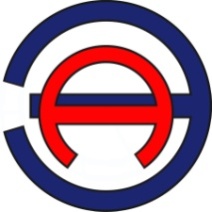 Общество с ограниченной ответственностью «ЭНЕРГОАУДИТ»Юридический/фактический адрес: 160011, г. Вологда, ул. Герцена, д. 56, оф. 202 тел/факс: 8 (8172) 75-60-06, 733-874, 730-800адрес электронной почты: energoaudit35@list.ruСвидетельство саморегулируемой организации № СРО № 3525255903-25022013-Э0183Заказчик: Администрация Муниципального образования «Мезенское»Юридический адрес: 164750, Архангельская область, Мезенский район, г. Мезень, пр. Советский,48Месяц123456789101112to123456789101112среднемес.-14,9-13,6-7,6-1,94,110,714,512,07,10,3-6,4-11,4max8,85,011,722,829,631,636,932,226,220,09,28,0min-46,3-42,8-37,8-27,0-15,0-8,0-4,0-3,0-8,8-23,9-37,2-45,0№№ ППНазвание НПЧисленность населения, чел.Площадь, га1г. Мезень3122474,562д. Бор024,383д. Заакакурье6427,884д. Заозерье9319,385д. Лампожня10041,416д. Сёмжа335,27ИтогоИтогоИтого622,88Наименование населенного пункта, месторасположениеЧисленность населенияСистемы водоснабженияСистемы водоснабженияСистемы водоснабженияСистемы водоснабженияНаименование населенного пункта, месторасположениеЧисленность населенияПротяженность водопроводных сетей, кмКоличество водозаборов из пов и  подз источн, шт.Количество водонапорных башен, шт, объем, м3Количество общественных колодцев, шт123456г. Мезень31226,25915 скв.1 ВБ по 15 м3-№ п/пНаименование, местонахождение водозабораГод буренияГлубина залегания и статический уровень, мПроизвод. тыс. м3/сут фактич. (дебит)Состав сооружений установленного оборудованияИзнос, %Наличие ЗСО 1 пояса, м123457891г. Мезень, ул. Свободы, 14-аарт. скв. №48195842/1244,9Здание насосной, водяной насос, электрооборудованиеесть2г. Мезень, ул. Полярная, 16арт. скв. №165195827,7/9,1543,2Здание насосной, водяной насос, электрооборудованиеесть3г. Мезень, ул. Моисеенко, 10196940/8380,16Здание насосной, водяной насос, электрооборудованиенет4г. Мезень, пр. Советский, 10 арт. скв. №169196235,5/18,971,7Здание насосной, водяной насос, электрооборудованиеесть5г. Мезень, ул. Кузнецовская, 10арт. скв. 196638/6527,04Здание насосной, водяной насос, электрооборудованиеесть6г. Мезень, ул. Садовая, 2арт. скв. №85196641/6450,14Здание насосной, водяной насос, электрооборудованиеесть7г. Мезень, ул. Макарова, 20196447/23527,04Здание насосной, водяной насос, электрооборудование, ВБ объемом в 15 м3есть8г. Мезень, ул. Строителей, 15арт. скв. №2039198948/23518,4Здание насосной, водяной насос, электрооборудованиеесть9г. Мезень, ул. Набережная, 67Аарт. скв. №94200330/-273,1Здание насосной, водяной насос, электрооборудованиенет10г. Мезень, пр. Советский, 86А196137,5/4,1563,9Здание насосной, водяной насос, электрооборудованиенет11г. Мезень, пр. Советский, 43арт. скв. б/н197656/6319,68Здание насосной, водяной насос, электрооборудованиенет12г. Мезень, ул. Ломоносова, 19арт. скв. №84196642/12432Здание насосной, водяной насос, электрооборудованиеесть13г. Мезень, ул. Набережная, 38, арт. скв. б/н196642/11432Здание насосной, водяной насос, электрооборудованиенет14г. Мезень, ул. Ломоносова, 50Б арт. скв. 661966н/дн/дЗдание насосной, водяной насос, электрооборудованиенет15г. Мезень, ул. Болотная, 1196937/4,15319,68Здание насосной, водяной насос, электрооборудованиенет№ п/пНаименование узла и его местоположениеОборудованиеОборудованиеОборудованиеОборудованиеОборудованиеОборудованиеОборудование№ п/пНаименование узла и его местоположениемарка насосакол-во насосовпроизводительность, м3/часнапор, ммощ-ность, кВтвремя работы, ч/годизнос, %1г. Мезень, ул. Свободы, 14-аарт. скв. №48ЭЦВ 616--8465602г. Мезень, ул. Полярная, 16арт. скв. №165ЭЦВ 414--8465603г. Мезень, ул. Моисеенко, 10ЭЦВ 616--8465604г. Мезень, пр. Советский, 10 арт. скв. №169ЭЦВ 515--8465605г. Мезень, ул. Кузнецовская, 10арт. скв. ЭЦВ 616--8465606г. Мезень, ул. Садовая, 2арт. скв. №85ЭЦВ 616--8465607г. Мезень, ул. Макарова, 20ЭЦВ 616--8465608г. Мезень, ул. Строителей, 15арт. скв. №2039ЭЦВ 616--8465609г. Мезень, ул. Набережная, 67Аарт. скв. №94ЭЦВ 616--84656010г. Мезень, пр. Советский, 86АЭЦВ 616--84656011г. Мезень, пр. Советский, 43арт. скв. б/нЭЦВ 616--84656012г. Мезень, ул. Ломоносова, 19арт. скв. №84ЭЦВ 616--84656013г. Мезень, ул. Набережная, 38, арт. скв. б/нЭЦВ 616--84656014г. Мезень, ул. Ломоносова, 50Б арт. скв. 66ЭЦВ 616--846560№ п/пНаименование, местонахождение водозабораУдельное энергопотребление, кВтч/м31231г. Мезень, ул. Свободы, 14-а арт. скв. №481,22г. Мезень, ул. Полярная, 16 арт. скв. №1653,13г. Мезень, ул. Ломоносова, 191,94г. Мезень, пр. Советский, 10 арт. скв. №1690,55г. Мезень, ул. Кузнецовская, 10 арт. скв. б/н5,86г. Мезень, ул. Садовая, 2 арт. скв. №852,07г. Мезень, ул. Моисеенко, 100,98г. Мезень, ул. Строителей, 15 арт. скв. №203923,039г. Мезень, ул. Набережная, 67А арт. скв. б/н6,110г. Мезень, ул. Набережная, 38, арт. скв. б/н0,311г. Мезень, пр. Советский, 43 арт. скв. б/н1,412г. Мезень, ул. Ломоносова, 50Б, арт. скв. 660,913г. Мезень, пр. Советский, 86 А, арт. скв. 1724,314г. Мезень, ул. Макарова, 20, арт. скв. 196340,115г. Мезень, ул. Болотная, 1, арт. скв. б/н0,1Наименование населенного пунктаПротяженность, мДиаметр, ммМатериал Тип прокладкиСредняя глубина заложения, мГод ввода в эксплуатациюИзнос, %г. Мезень, ул. Макарова, 20арт. скв. 19634569,550стальподземная2198950г. Мезень, ул. Макарова, 20арт. скв. 196341149,8110ПВХподземная2198950г. Мезень, ул. Макарова, 20арт. скв. 19634318,880ПВХподземная2198950г. Мезень, ул. Макарова, 20арт. скв. 196341230,250ПВХподземная2198950г. Мезень, ул. Макарова, 20арт. скв. 19634149,730ПВХподземная2198950г. Мезень, ул. Макарова, 20арт. скв. 19634300,050ПВХподземная2201510г. Мезень, ул. Садовая, 2арт. скв. №85177100чугунподземная2-60г. Мезень, пр. Советский, 431079,350ПВХподземная2-60г. Мезень, пр. Советский, 10 арт. скв. №169146,740стальподземная2-60г. Мезень, пр. Советский, 10 арт. скв. №16913740ПВХподземная2-60г. Мезень, ул. Болотная, 1арт. скв.60950ПВХподземная2-60г. Мезень, ул. Ломоносова, 19330,340стальподземная2-60г. Мезень265,750ПНДподземная220105г. Мезень, Набережная9650ПНДподземная2200310г. Мезень, пр. Первомайский, 757550ПНДподземная220135Статья расходаед.ООО «РВК»Статья расходаед.2021 гОбъем воды забранный из всех видов собственных источниковм3/год129 870,0покупная водам3/год0,0объем производства воды (водоподготовка)м3/год0,0объем воды на собственные нужды (промывка, технолог. нужды котельной и т.п.)м3/год0,0Объем воды, поданной в сетьм3/год129 870,0Объем воды проданной потребителямм3/год58 803,7- в т.ч. населениюм3/год44 482,6- бюджетным организациямм3/год9243,8- промышленным и коммерческим потребителямм3/год5077,3потери воды и неучтенные расходым3/год71 066,3потери воды и неучтенные расходы%54,7№ п/пНаселенный пунктВодопотребление (с учетом потерь воды)Водопотребление (с учетом потерь воды)Водопотребление (с учетом потерь воды)Реализовано горячей водыРеализовано технич. воды№ п/пНаселенный пунктм3/ max сут.м3/сутм3/годм3/годм3/год1г. Мезень322,69161,0658 803,700за 2021 год по Муниципальному образованию «Мезенское»за 2021 год по Муниципальному образованию «Мезенское»за 2021 год по Муниципальному образованию «Мезенское»Статья расходаед.2021Объем воды проданной потребителямм3/год129 870,0- в т.ч. населениюм3/год44 482,6- бюджетным организациямм3/год9 243,8- промышленным и коммерческим потребителямм3/год5 077,2-пожаротушением3/год--поливм3/год--на собственные нуждым3/год0реализовано горячей водым3/год0реализовано технической водым3/год0№ п/пВид коммунальной услуги в жилом помещенииНормативы потребления коммунальных услуг в жилых помещениях, куб. м. на 1 человека в месяцНормативы потребления коммунальных услуг в жилых помещениях, куб. м. на 1 человека в месяц№ п/пВид коммунальной услуги в жилом помещенииВодоснабжениеВодоотведение1.Жилые дома с водопроводом, без канализации2,16-2.Жилые дома с водопроводом с канализацией (септик) без ванн2,89-3.Жилые дома с водопроводом с канализацией (септик) с ваннами3,65-4.Водоснабжение из уличных колонок0,912-Наименование нас. пункт.Население, %Пром. объекты, %Соц.-культур. объекты, %по администрации Муниципального образования «Мезенское»по администрации Муниципального образования «Мезенское»по администрации Муниципального образования «Мезенское»по администрации Муниципального образования «Мезенское»г. Мезень-100100№ п/пОбъектМесто установкиДата установкиг. Мезеньг. Мезеньг. Мезеньг. Мезень1абонентыжилые дома2022-2030 годаНаименование источника водоснабжения№ скважиныУстановленная производительность существ. сооружения, м3/сутСреднесуточныйобъем потребляемой воды, м3/сутРезерв производственной мощностим3/сут (%)г. Мезень, ул. Свободы, 20№196344040,3335,803704,5 (95%)г. Мезень, ул. Полярная, 16№1654040,3335,803704,5 (95%)г. Мезень, ул. Свободы, 14№484040,3335,803704,5 (95%)г. Мезень, пр. Советский, 10 №1694040,3335,803704,5 (95%)г. Мезень, ул. Кузнецовская, 10б/н4040,3335,803704,5 (95%)г. Мезень, ул. Садовая, 2№854040,3335,803704,5 (95%)г. Мезень, ул. Ломоносова,50Б664040,3335,803704,5 (95%)г. Мезень, ул. Строителей, 15№20394040,3335,803704,5 (95%)г. Мезень, ул. Набережная, 67А№944040,3335,803704,5 (95%)г. Мезень, пр. Советский, 86А№1724040,3335,803704,5 (95%)г. Мезень, пр. Советский, 43б/н4040,3335,803704,5 (95%)г. Мезень, ул. Ломоносова, 19№844040,3335,803704,5 (95%)г. Мезень, ул. Набережная, 38б/н4040,3335,803704,5 (95%)г. Мезень, ул. Моисеенко,10№4444040,3335,803704,5 (95%)г. Мезень, ул. Болотная, 1б/н4040,3335,803704,5 (95%)Статья расходаед.2017 г2018 г2019г2020г2021г2022-2030гпо Муниципальному образованию «Мезенское»по Муниципальному образованию «Мезенское»по Муниципальному образованию «Мезенское»по Муниципальному образованию «Мезенское»по Муниципальному образованию «Мезенское»по Муниципальному образованию «Мезенское»по Муниципальному образованию «Мезенское»по Муниципальному образованию «Мезенское»Водопотреблением3/годн/дн/дн/н/д58 80358 803Статья расходаед.2017г2018г2019г2020г2021 г2022-2030гПотребление всегом3/годн/дн/дн/дн/д129 870129 870Потребление питьевой водым3/годн/дн/дн/дн/д58 803,758 803,7-среднесуточноем3/сутн/дн/дн/дн/д161,1161,1-максимальное суточноем3/сутн/дн/дн/дн/д322,7322,7Потребление горячей водым3/сут------Потребление технической водым3/сут------Статья расходаед.2017г2018г2019г2020г2021г2022-2030гпо Муниципальному образованию «Мезенское»по Муниципальному образованию «Мезенское»по Муниципальному образованию «Мезенское»по Муниципальному образованию «Мезенское»по Муниципальному образованию «Мезенское»по Муниципальному образованию «Мезенское»по Муниципальному образованию «Мезенское»по Муниципальному образованию «Мезенское»Питьевая водам3/годн/дн/дн/дн/д58 803,758 803,7- в т.ч. населению:м3/годн/дн/дн/дн/д44 482,644 482,6- бюджетным организациямм3/годн/дн/дн/дн/д9 243,89 243,8- промышленным и коммерческим потребителямм3/годн/дн/дн/дн/д5 077,35 077,3-пожаротушением3/год000000реализовано горячей водым3/год------реализовано технической водым3/год------Статья расходаед.2017г2018г2019г2020г2021г2022-2030гпо Муниципальному образованию «Мезенское»по Муниципальному образованию «Мезенское»по Муниципальному образованию «Мезенское»по Муниципальному образованию «Мезенское»по Муниципальному образованию «Мезенское»по Муниципальному образованию «Мезенское»по Муниципальному образованию «Мезенское»по Муниципальному образованию «Мезенское»Забраны воды из скважин и пов. источников м3/годн/дн/дн/дн/д129 870129 870Потери в сетях питьевой воды%н/дн/дн/дн/д54,754,7Потери в сетях питьевой водым3/годн/дн/дн/дн/д71 06671 066Среднесуточные потери питьевой водым3/сутн/дн/дн/дн/д194,7194,7вода на собственные нужды (промывка)м3/год------потери в сетях горячей водым3/год------Потери в сетях технической водым3/год------Статья расходаед.2017г2018г2019г2020г2021г2022-2030гпо Муниципальному образованию «Мезенское»по Муниципальному образованию «Мезенское»по Муниципальному образованию «Мезенское»по Муниципальному образованию «Мезенское»по Муниципальному образованию «Мезенское»по Муниципальному образованию «Мезенское»по Муниципальному образованию «Мезенское»по Муниципальному образованию «Мезенское»по Муниципальному образованию «Мезенское»Подъем воды из водозаборов м3/годн\дн\дн\дн\д129 870129 870Потери в сетях всего%н\дн\дн\дн\д5555Потери в сетях питьевой водым3/годн\дн\дн\дн\д71 06671 066Подано воды в сетьм3/годн\дн\дн\дн\д58 80458 803- в т.ч. населениюм3/годн\дн\дн\дн\д44 48344 483- бюджетным организациямм3/годн\дн\дн\дн\д9 2449 244- промышленным и коммерческим потребителямм3/годн\дн\дн\дн\д5 0775077Реализовано горячей водым3/год------Реализовано технической водым3/год------Показателиед.2017г2018г2019г2020г2021г2022-2030гпо Муниципальному образованию «Мезенское»по Муниципальному образованию «Мезенское»по Муниципальному образованию «Мезенское»по Муниципальному образованию «Мезенское»по Муниципальному образованию «Мезенское»по Муниципальному образованию «Мезенское»по Муниципальному образованию «Мезенское»по Муниципальному образованию «Мезенское»Среднесуточная подача потребителям ХВСм3/сутн/дн/дн/дн/д161,1161,1Максимальная подача потребителям ХВСм3/сутн/дн/дн/дн/д322,7322,7Среднесуточная подача потребителям ГВСм3/сут000000Среднесуточная подача потребителям технической водым3/сут000000Потери воды при транспортировке в сетим3/сутн/дн/дн/дн/д194,7194,7Перспективная производительность станциим3/сутн/дн/дн/дн/д4040,34040,3Резерв мощностим3/сутн/дн/дн/дн/д3704,53704,5№ п/пНаселенный пунктГарантирующая организацияНормативный документ (№, от какого числа)1г. МезеньООО «РВК»Постановление администрации МО «Мезенский район» № 713 от 09 ноября 2020 года№ п/пЭтапСроки реализацииСтадия реализации1Первый пусковой комплекс: проведение оценки запасов питьевых подземных вод для обеспечения хозяйственно-питьевого водоснабжения, сопровождение оформления лицензий на право пользования недрами для основной и резервной скважин, проектирование новых (резервных) скважин в г. Мезень 2020завершён2Второй пусковой комплекс: проектирование по объектам строительства/реконструкции2021-2022В стадии завершения3Строительно-монтажные работы2023-2024планируется№ п/пЭтапИсточник финансированияСумма, тыс. рублей1Первый пусковой комплекс: проведение оценки запасов питьевых подземных вод для обеспечения хозяйственно-питьевого водоснабжения, сопровождение оформления лицензий на право пользования недрами для основной и резервной скважин, проектирование новых (резервных) скважин в г. Мезень и п. КаменкаОбластной бюджет2 777,81Первый пусковой комплекс: проведение оценки запасов питьевых подземных вод для обеспечения хозяйственно-питьевого водоснабжения, сопровождение оформления лицензий на право пользования недрами для основной и резервной скважин, проектирование новых (резервных) скважин в г. Мезень и п. КаменкаМестный бюджет722,21Первый пусковой комплекс: проведение оценки запасов питьевых подземных вод для обеспечения хозяйственно-питьевого водоснабжения, сопровождение оформления лицензий на право пользования недрами для основной и резервной скважин, проектирование новых (резервных) скважин в г. Мезень и п. КаменкаВсего:3 500,02Второй пусковой комплекс: проектирование по объектам строительства/реконструкцииОбластной бюджет4 394,82Второй пусковой комплекс: проектирование по объектам строительства/реконструкцииМестный бюджет705,22Второй пусковой комплекс: проектирование по объектам строительства/реконструкцииВсего:5 100,03Строительно-монтажные работыФедеральный бюджет244 284,23Строительно-монтажные работыОбластной бюджет4 736,13Строительно-монтажные работыМестный бюджет249,33Строительно-монтажные работыВсего249 269,6№ п/пНаименование мероприятияЕд. измеренияКол-воИсточник фин.Затраты, тыс. руб.Этап внедрения1.Строительство новой водонапорной башни по адресу: Архангельская область, г. Мезень, ул. Кузнецовская, 10 с выводом из эксплуатации действующего объекташт.1внеб.ист3910,120232.Реконструкция водоразборных колонок (установка автоматизированных водоразборных колонок)шт.18внеб.ист5502,32025-20293.Ремонт водопроводных сетей г. Мезень, пр. Советский, д.10;км.0,45ОБ, МБ2943,420244.Ремонт водопроводных сетей г. Мезень, пр. Советский, 71;км.0,19ОБ, МБ2620,720245.Ремонт водопроводных сетей г. Мезень, ул. Макарова, 20;км.0,08ОБ, МБ1520,12024по муниципальному образованию «Каменское»по муниципальному образованию «Каменское»по муниципальному образованию «Каменское»по муниципальному образованию «Каменское»по муниципальному образованию «Каменское»по муниципальному образованию «Каменское»по муниципальному образованию «Каменское»по муниципальному образованию «Каменское»по муниципальному образованию «Каменское»по муниципальному образованию «Каменское»по муниципальному образованию «Каменское»ГруппаЦелевые показатели на 2022 годЦелевые показатели на 2022 год20232024202520262027202820292030 7.1. Показатели качества воды1. Доля проб питьевой воды, подаваемой с источников водоснабжения, водопроводных станций или иных объектов централизованной системы водоснабжения в распределительную водопроводную сеть, не соответствующих установленным требованиям, в общем объеме проб, отобранных по результатам производственного контроля качества питьевой воды,%75,075,075,00,00,00,00,00,00,07.1. Показатели качества воды2. Доля проб питьевой воды в распределительной водопроводной сети, не соответствующих установленным требованиям, в общем объеме проб, отобранных по результатам производственного контроля качества питьевой воды, %78,5778,578,38,38,38,38,38,38,37.1. Показатели качества воды3. Удельный вес проб воды у потребителя, которые не отвечают гигиеническим нормативам по санитарно-химическим показателямн/дн/дн/дн/дн/дн/дн/дн/дн/д7.1. Показатели качества воды4. Удельный вес проб воды у потребителя, которые не отвечают гигиеническим нормативам по микробиологическим показателямн/дн/дн/дн/дн/дн/дн/дн/дн/д7.2. Показатели надежности и бесперебойности водоснабжения1. Водопроводные сети, нуждающиеся в замене, км0,250,20,20,1200,170,450,090,127.2. Показатели надежности и бесперебойности водоснабжения2. Количество перерывов в подаче воды, возникших в результате аварий, повреждений и иных технологических нарушений на объектах централизованной системы водоснабжения, в расчете на протяженность водопроводной сети в год, ед./км 1,201,201,201,201,001,001,001,00менее 17.2. Показатели надежности и бесперебойности водоснабжения3. Износ водопроводных сетей (в процентах),%5050505555556060657.3. Показатели качества обслуживания абонентов1. Количество жалоб абонентов на качество питьевой воды (в единицах)0000000007.3. Показатели качества обслуживания абонентов2. Обеспеченность населения централизованным водоснабжением (в процентах от численности населения)8080808080858585857.3. Показатели качества обслуживания абонентов3. Охват абонентов приборами учета (доля абонентов с приборами учета по отношению к общему числу абонентов, в процентах):---------7.3. Показатели качества обслуживания абонентовнаселение-707075808090901007.3. Показатели качества обслуживания абонентовпромышленные объекты---------7.3. Показатели качества обслуживания абонентовобъекты социально-культурного и бытового назначения1001001001001001001001001007.4. Показатели эффективности использования ресурсов, в том числе сокращения потерь воды при транспортировке1. Доля потерь воды в централизованных системах холодного водоснабжения при транспортировке в общем объеме воды, поданной в водопроводную сеть44,144,140,435,030,424,920,516,716,77.4. Показатели эффективности использования ресурсов, в том числе сокращения потерь воды при транспортировке2. Объем неоплаченной воды от общего объема подачи (в процентах)н\д--------7.4. Показатели эффективности использования ресурсов, в том числе сокращения потерь воды при транспортировке3. Потери воды в кубометрах на километр трубопроводов.4856,9--------7.5. Соотношение цены реализации мероприятий инвестиционной программы и эффективности (улучшения качества воды)1. Доля расходов на оплату услуг в совокупном доходе населения (в процентах)н\д--------7.6. Иные показатели1. Удельное энергопотребление на водоподготовку и транспортировку 1 куб. м питьевой водыНа водоподготовку 3,385 -  кВтч/м33,3853,3853,3853,3853,3853,3853,385На водоподготовку 3,385 -  кВтч/м37.6. Иные показатели1. Удельное энергопотребление на водоподготовку и транспортировку 1 куб. м питьевой водына подачу – 3,029 кВтч/м33,0293,0293,0293,0293,0293,0293,029на подачу – 3,029 кВтч/м3Генеральный директор ООО «ЭнергоАудит»___________________Антонов С.А.Глава Муниципального образования «Мезенское»_________________Минькин А. Б.